Publicado en Ciudad de México el 18/05/2022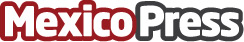 Cómo las apps empresariales de Intelisis mejoran el rendimiento de los negociosDe acuerdo con Intelisis, empresa desarrolladora de software ERP, CMR y BI, así como de apps empresariales y tecnología en la nube, las apps empresariales pueden reducir los costos operativos en un 23% y los costos administrativos en un 22%Datos de contacto:Minerva Morales55 1474 0781Nota de prensa publicada en: https://www.mexicopress.com.mx/como-las-apps-empresariales-de-intelisis Categorías: Nacional Software Dispositivos móviles http://www.mexicopress.com.mx